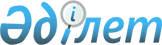 Об установлении публичного сервитутаПостановление акимата города Жанаозен Мангистауской области от 11 апреля 2024 года № 183
      В соответствии со статьями 19, 69 Земельного кодекса Республики Казахстан, акимат города Жанаозен ПОСТАНОВЛЯЕТ:
      1. Установить товариществу с ограниченной ответственностью "Ak Su KMG" публичный сервитут сроком на 3 (три) года, без изъятия участков у земепользователей земельных участков общей площадью 19,8556 гектар, в том числе 13,1258 гектар, 6,7298 гектар (0,9631 гектар 13-201-012 – квартал, 3,0597 гектар 13-201-005 – квартал, 2,7070 гектар 13-201-006 – квартал) на территории земли до "Озенинвест" государственного коммунального предприятия на праве хозяйственного ведения для проведение волоконно-оптических линий связи и до села Тенге для проведения воздушной электрической сети согласно приложению к настоящему постановлению.
      2. Государственному учреждению "Жанаозенский городской отдел земельных отношений, архитектуры и градостроительства" (С. Бектегенов) принять меры, вытекающие из настоящего постановления.
      3. Контроль за исполнением настоящего постановления возложить на заместителя акима города Жанаозен Шалабаеву Б.
      4. Настоящее постановление вводится в действие со дня его первого официального опубликования. Перчень земельных участков устанавливаемых публичный сервитут
					© 2012. РГП на ПХВ «Институт законодательства и правовой информации Республики Казахстан» Министерства юстиции Республики Казахстан
				
      Аким города 

Ж. Кайнарбаев
Приложение к постановлениюакимата города Жанаозенот "11" апреля 2024 года №183
№
Наименование и категория земель землепользователей по месту предоставления земельных участков
Наименование и категория земель землепользователей по месту предоставления земельных участков
Объем установления публичного сервитута, га
1
До села Тенге
До села Тенге
13,1258
2
До "Озенинвест" государственного коммунального предприятия на праве хозяйственного ведения
До "Озенинвест" государственного коммунального предприятия на праве хозяйственного ведения
6,7298
Всего
Всего
19,8556
19,8556